Ո Ր Ո Շ ՈՒ Մ
21 հունիսի 2017 թվականի   N 628-Ա    ՎԱՆԱՁՈՐ ՔԱՂԱՔԻ ՆԱԼԲԱՆԴՅԱՆ ՓՈՂՈՑԻ 3-ՐԴ ՆՐԲԱՆՑՔԻ ԹԻՎ 7 ՀԱՍՑԵԻ ԲՆԱԿԵԼԻ ՏՈՒՆԸ   ՈՐՊԵՍ  ԵՐԿՈՒ ԱՌԱՆՁԻՆ ԳՈՒՅՔԱՅԻՆ ՄԻԱՎՈՐՆԵՐ ՏԱՐԱՆՋԱՏԵԼՈՒ ԵՎ  ՓՈՍՏԱՅԻՆ ՀԱՍՑԵՆԵՐ  ՏՐԱՄԱԴՐԵԼՈՒ  ՄԱՍԻՆ        Հիմք ընդունելով Գոգա Մարատի Իփակյանի (ծնված 09.10.1982թ.) դիմումը, անշարժ գույքի սեփականության (օգտագործման) իրավունքի գրանցման թիվ 1946075 վկայականը, «Է. Ապրեսյան» ՍՊԸ-ի կողմից տրված հողամասի և շինությունների հատակագծերը, շինությունների բնութագրերը, ղեկավարվելով «Տեղական ինքնակառավարման մասին» ՀՀ օրենքի 35-րդ հոդվածի 1-ին մասի 24-րդ կետով, ՀՀ կառավարության 29.12.2005թ. թիվ  2387-Ն որոշմամբ հաստատված կարգի 29-րդ կետի բ/ ենթակետով և 32-րդ կետով՝ որոշում եմ.      	1.Տարանջատել  Վանաձոր  քաղաքի Նալբանդյան փողոցի 3-րդ նրբանցքի թիվ 7 հասցեում Գոգա Մարատի Իփակյանին  սեփականության  իրավունքով  պատկանող  գույքը`  համաձայն  «Է.Ապրեսյան» ՍՊԸ-ի  կողմից տրված  թիվ 1 և  թիվ 2 հողամասի հատակագծերի:						2.Սույն որոշման 1-ին կետում  նշված  անշարժ գույքին տրամադրել նոր փոստային հասցեներ.		ա/ 77.2քմ մակերեսով հողամասի և 41.24քմ  մակերեսով  շինությունների  փոստային հասցեն՝ ք.Վանաձոր, Նալբանդյան փողոց, 3-րդ նրբանցք թիվ 7 բնակելի տուն (հատակագիծ թիվ 1).			բ/ 77.2քմ  մակերեսով հողամասի և 32.07քմ մակերեսով շինությունների  փոստային հասցեն՝ ք.Վանաձոր, Նալբանդյան փողոց, 3-րդ նրբանցք, թիվ 7-1 բնակելի տուն (հատակագիծ թիվ 2):			3. Հողամասի  սահմանները  որոշվում են համայնքի ղեկավարի կողմից հաստատված հատակագծով:	4. Սույն որոշումն ուժի մեջ է մտնում ընդունմանը հաջորդող օրվանից:  ՀԱՄԱՅՆՔԻ ՂԵԿԱՎԱՐ՝  Մ.ԱՍԼԱՆՅԱՆ Ճիշտ է՝	ԱՇԽԱՏԱԿԱԶՄԻ  ՔԱՐՏՈՒՂԱՐԻ ՊԱՇՏՈՆԱԿԱՏԱՐ 			Ա.ՕՀԱՆՅԱՆ	
ՀԱՅԱՍՏԱՆԻ ՀԱՆՐԱՊԵՏՈՒԹՅԱՆ ՎԱՆԱՁՈՐ ՀԱՄԱՅՆՔԻ ՂԵԿԱՎԱՐ
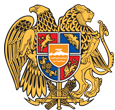 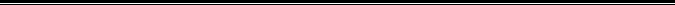 Հայաստանի Հանրապետության Լոռու մարզի Վանաձոր համայնք
Ք. Վանաձոր, Տիգրան Մեծի 22, Ֆաքս 0322 22250, 060 650044, 060650040 vanadzor.lori@mta.gov.am, info@vanadzor.am